Noche Académica de Stevenson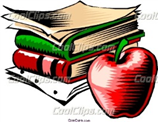 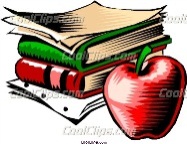  18 de Enero, 2013 “Cena gratis”Venga y únase a nosotros.  Conozca estrategias de como apoyar a sus hijos con las tareas de matemáticas y lectura. Apoyemos la Educación de Nuestros Hijos. Sera para  todos los grados de k-5 en la cafetería de Stevenson. “Aprenda y conozca cómo ayudar a sus hijos a tener éxito en la escuela”La cena será de: 5-6:00 pmLa presentación de las maestras de inglés  será  de 6-7:00 pmHabrá cuidado de niñosLa presentación se dará en españolTendremos sorpresas y regalosTus hijos  llevaran a casa  libros nuevos en  Inglés y español gratis¡¡¡No faltes esperamos ver a todos los padres de habla Hispana  de Stevenson!!!!----------------------cortar y regresar al centro de conexión antes del 11 de enero-----------------------------------------    Si deseo asistir a este evento                      marque aquíNombre de padre o tutor____________________________Nombre de su Estudiante____________________________Necesitamos saber su confirmación.  Por favor  recorte y regrese este formulario a la oficina o al centro de conexión familiar salón 11, antes del  11 de Enero.  Para más informes llamar al 425- 425-456-6078.